Active HomeworkJunior Infants- Second Class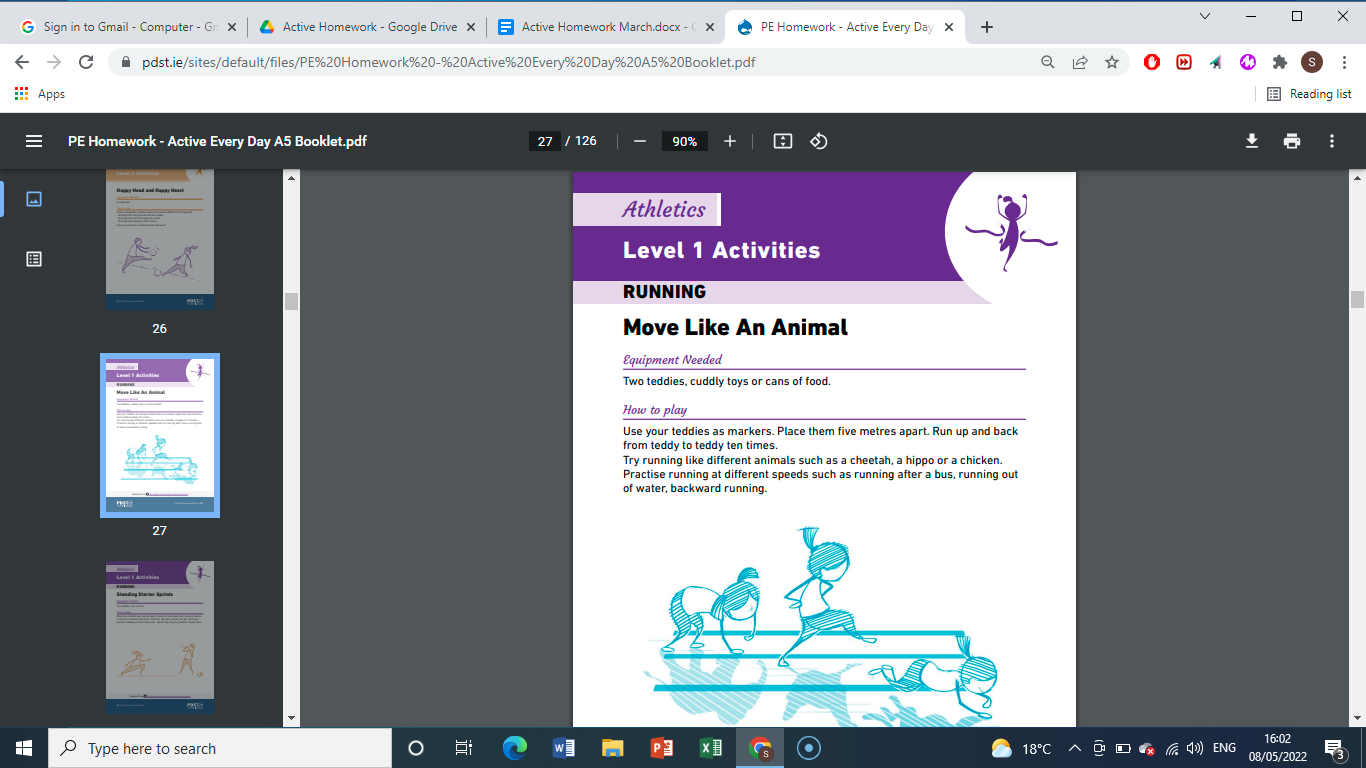 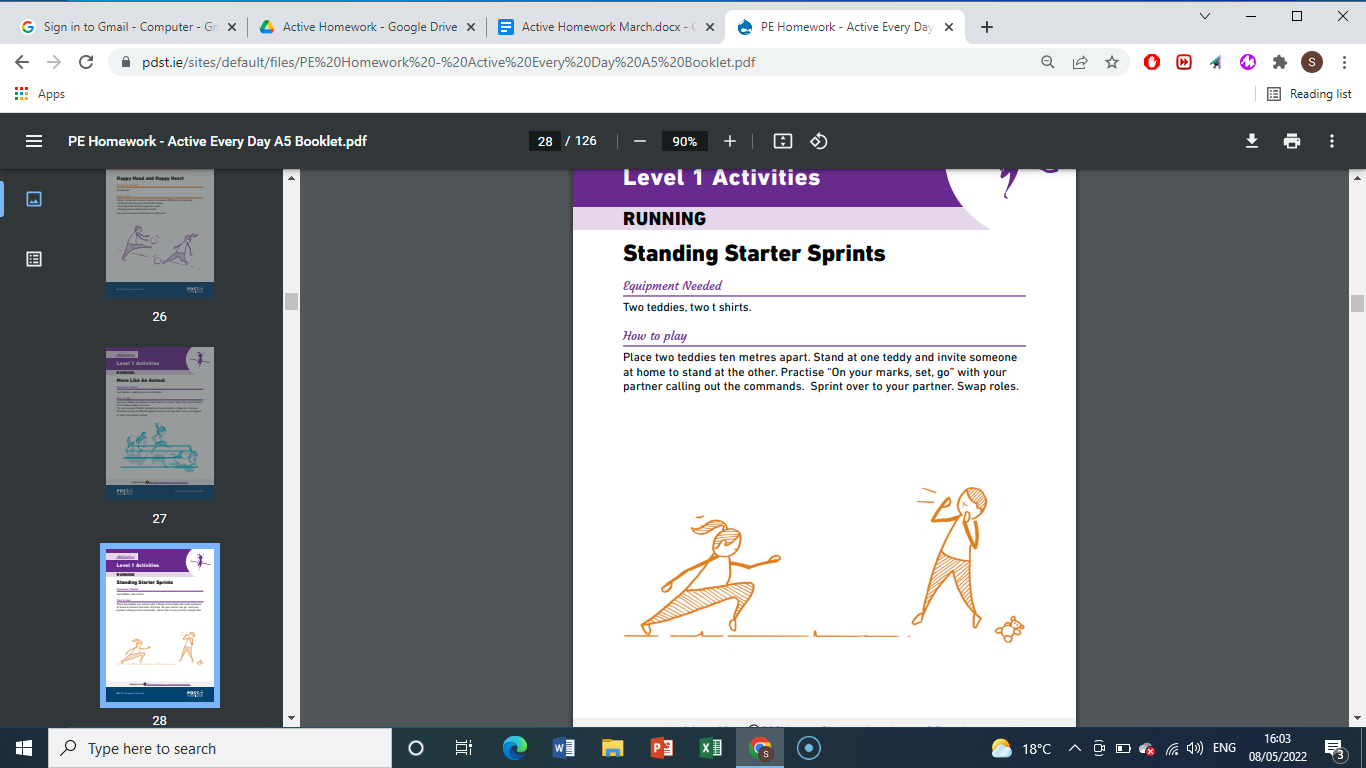 Active HomeworkThird- Sixth Class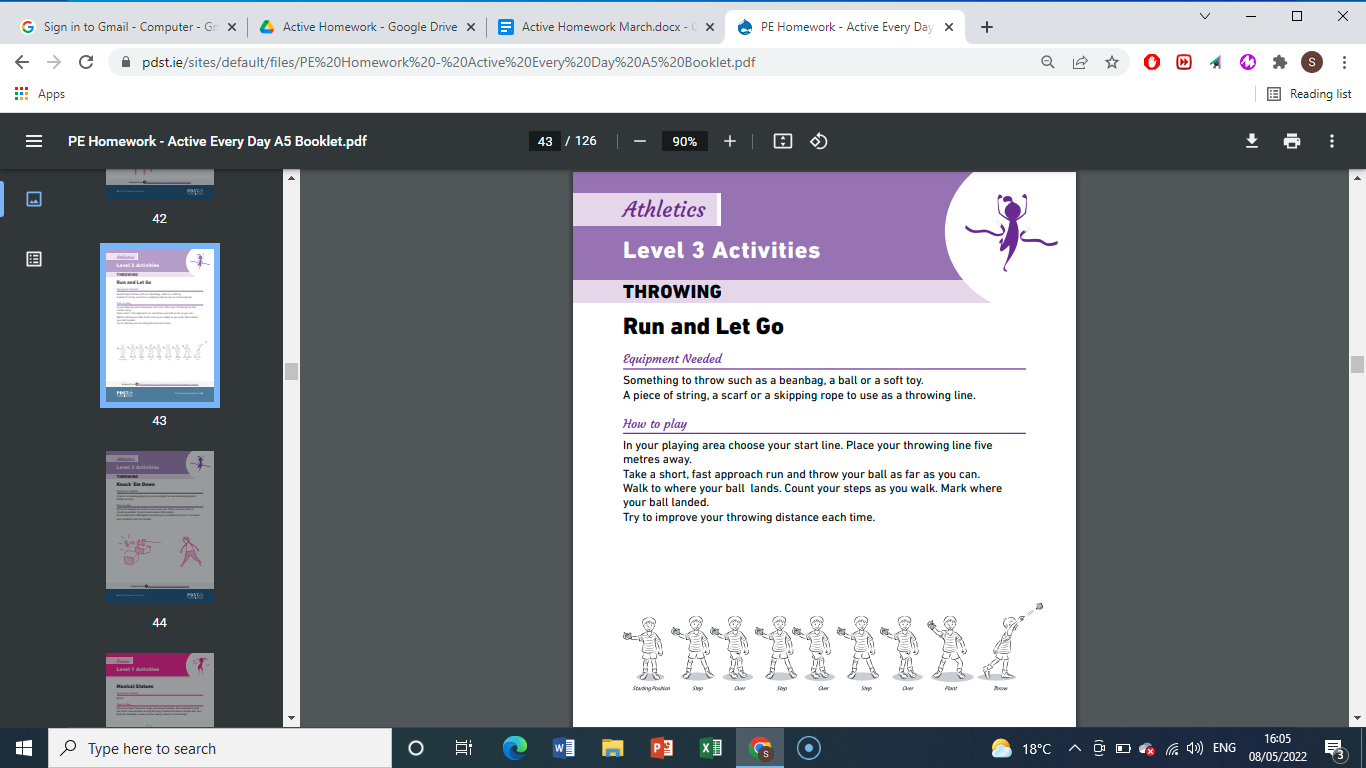 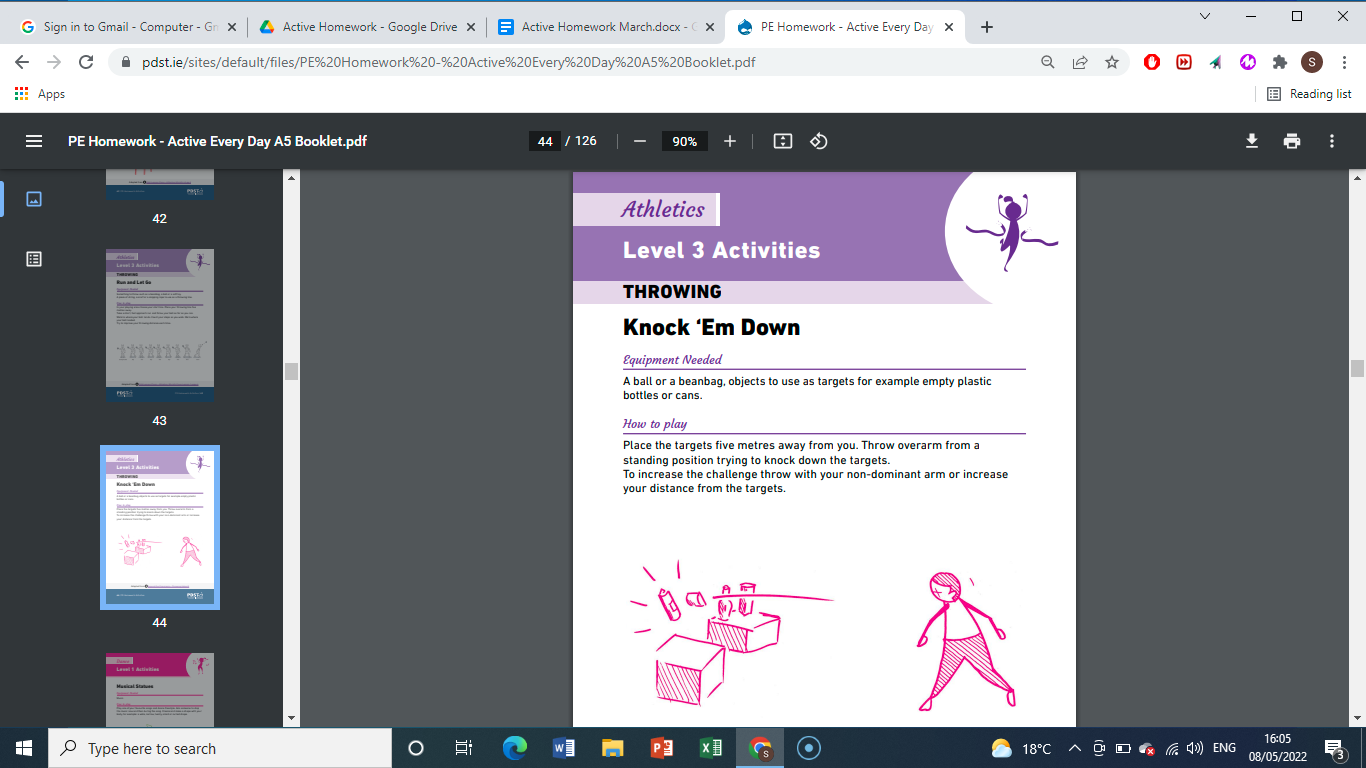 